Анализ работыМБОУ Первомайской СОШза 2019 – 2020 учебный год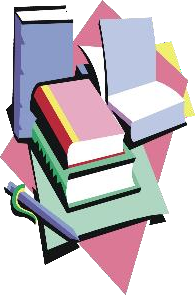 ОСНОВНАЯ ЦЕЛЬОсновная цель образовательной работы МБОУ Первомайской СОШ в 2019 -2020 учебном году – выполнение 273 ФЗ «Об образовании»: создание необходимых условий, обеспечивающих выполнение ФГОС; интенсивное использование инновационных механизмов развития системы образования; компетентностный подход, как основа формирования человеческого потенциала; удовлетворение запроса социума. Школа выполняет социальный заказ государства с ориентацией на образовательный запрос родителей и детей. Школа, исходя из государственной гарантии прав граждан на получение бесплатного среднего общего образования, осуществляет образовательный процесс, соответствующих трём уровням образования.В ходе анализа работы образовательного учреждения за 2019-2020 учебный год были выявлены вопросы, требующие обязательного и конкретного рассмотрения и решения в 2020-2021 учебном году. На основе результатов анализа были намечены задачи, сфокусированные на решение выявленных проблем, а также намечены мероприятия развития системы образования на уровнях обучения школы.ПРИОРИТЕТНЫЕ НАПРАВЛЕНИЯ ДЕЯТЕЛЬНОСТИПриоритетные направления деятельности МБОУ Первомайской СОШ определены требованиями модернизации образования, социальным заказом, возможностями педагогического коллектива и проблемами, выявленными в ходе анализа:Организация оптимального учебно-воспитательного процесса на базе личностно ориентированного подхода с учётом индивидуальных особенностей обучающихся, их интересов, образовательных возможностей, состояния здоровья.Создание условий, обеспечивающих всестороннее развитие личности обучающихся и повышение профессиональной компетентности педагогов.Внедрение новых технологий обучения и воспитания.Переход к новым образовательным стандартам.Разработка формы учета достижений учащихся по предметам, позволяющей проследить личные успехи и неудачи в усвоении учебного материала в соответствии с динамикой развития учащихся (портфолио обучающегося.Развитие открытого информационного пространства школы.Совершенствование системы воспитательной работы и социализация обучающихся.Обеспечение комплексной безопасности, сохранение и укрепление здоровья участников образовательного процесса.Расширение спектра форм и методов работы, как с одарёнными, так и слабоуспевающими, имеющими проблемы со здоровьем, в том числе, с ограниченной двигательнойактивностью (по мере необходимости), детьми.Пополнение и обогащение традиционной классно-урочной системы активными способами организации учебной, познавательной и развивающей деятельности: конференции, учебные игры, проекты, и другие.Формирование здоровьесберегающей образовательной среды, учитывающую адаптационные резервы школьников и обеспечивающие сохранение их психосоматического здоровья и духовно-нравственное развитие.Создание условий продуктивного использования ресурса детства в целях получения образования, адекватного творческой индивидуальности личности и её позитивной социализации.Развитие системы мотивации педагогических и управленческих кадров к профессиональному росту, совершенствовать системы дополнительного профессионального образования через предметные МО.На начало учебного года в МБОУ Первомайской СОШ  обучалось 203 обучающихся,на конец учебного года – 200 человек.ОБЩИЙ КОНТИНГЕНТ ОБУЧАЮЩИХСЯ.Общая численность обучающихся на 01.09.2019 г. составила 203 человека.На конец 2019-2020 учебного года в школе обучалось 200 обучающихся, из них: в начальной школе - 90 обучающихся (5 классов),в средней школе -  100 обучающихся (5 классов), в старшей школе –13 обучающихся (2 класса).Средняя наполняемость классов в школе остается стабильной.Педагогический коллектив школы стремится к тому, чтобы в процессе обучения в наибольшей степени были реализованы способности, возможности, потребности и интересы каждого обучающегося, чтобы каждый ученик смог осуществить осознанный выбор индивидуальной образовательной и профессиональной траектории. При этом:у обучающихся начальной школы будут сформированы прочные навыки учебной деятельности, дети овладеют устойчивой речевой и математической грамотностью;у обучающихся основной школы произойдет становление и развитие познавательных интересов, расширение круга общеучебных умений, способов деятельности и определение областей знаний, в рамках которых состоится их профессиональное самоопределение;В начальной школе основной стратегической линией становится развивающее обучение. В этом учебном году так же работа велась по программе «Школа России».Итоги учебного года выглядят следующим образом:В 2019-2020 учебном году медаль «За особые успехи в учении» получила 1 ученица 11 класса Хачатрян Диана.УСПЕВАЕМОСТЬ, КАЧЕСТВО ЗНАНИЙВ соответствии с п.3. ст.5 Закона «Об образовании» школа обеспечивает доступность и бесплатность начального общего, основного общего и среднего общего образования. Школа предоставляет очную форму обучения, индивидуальное и дистанционное обучение на дому по медицинским показаниям по общеобразовательной программе.Анализируя итоги учебного года можно сделать следующие выводы:достаточно эффективно проведена индивидуальная работа с учащимися при своевременной и грамотно построенной работе классных руководителей, учителей – предметников и администрации школы.учителям – предметникам и классным руководителям необходимо уделять особое внимание работе с резервом хорошистов с целью повышения качества знаний учащихся, активнее использовать дифференцированную работу, индивидуальный подход в обучении.- классным руководителям активизировать работу с родителями учащихся по повышению качества знаний обучающихся.Выводы: учителям-предметникам разработать меры по повышению показателей качества обучения.ПОДГОТОВКА К ЕГЭ и ОГЭРезультаты государственной итоговой аттестациив форме ОГЭ обучающихся 9 классаВ течение 2019-2020 учебного года в школе велась целенаправленная, планомерная, систематическая подготовка участников педагогического процесса к ГИА-9. В соответствии с нормативно-правовыми документами по организации и проведению ГИА-9, был разработан план- график подготовки учащихся к ОГЭ, который был вынесен на обсуждение методических предметных объединений школы и утвержден директором школы. В соответствии с данным планом директор, заместитель директора, методические объединения, также составили планы работы по подготовке учащихся к государственной итоговой аттестации.В течение 2019-2020 учебного года для учителей-предметников проводились совещания, на которых были рассмотрены результаты ОГЭ 2019 года.В начале 2019-2020 учебного года сформирована база данных по обучающимся школы для сдачи ОГЭ-2019, которая обновлялась в течение года, оформлен информационный стенд, посвященный ГИА-9, а так же информационные стенды в учебных кабинетах. Учителя- предметники уделяли большое внимание разбору различных вариантов тестовых заданий на уроках, элективных курсах, дополнительных и индивидуальных. Проведены внутришкольные пробные экзамены по русскому языку и математике, а также предметам по выбору в форме и по материалам ОГЭ.В течение года осуществлялось постоянное информирование обучающихся 9 класса и их родителей по вопросам подготовки к ГИА-9 через родительские и ученические собрания, на которых они знакомились с перечнем нормативно-правовой документации, методическими рекомендациями по организации деятельности выпускников во время подготовки и прохождения ГИА. Данная информация зафиксирована в протоколах родительских и ученических собраний, которые содержат дату проведения, тему собрания, темы и список выступающих, список присутствующих, их росписи в получении соответсвующей информации.До сведения обучающихся и их родителей своевременно доводились результаты диагностических работ, учителя-предметники проводили анализ работ с целью выявления причин неудач обучающихся и устранения пробелов в знаниях, на протяжении года проводились корректировки работы планов мероприятий по подготовке к ГИА-9.Вопрос подготовки к ГИА-9 в течение года был на внутришкольном контроле. Просматривалась работа с бланками, КИМами, посещаемость занятий обучающимися, наличие информационных уголков в классах, организация подготовки к ОГЭ на уроках и индивидуальных занятиях.В соответствии с планом внутришкольного контроля администрацией школы былипроведены тематические проверки и проанализирована работа по следующим показателям:выполнение общеобразовательных программ в выпускных классах;организация повторения учебного материала;соответствие уровня знаний выпускников 9, 11 классов обязательному минимуму содержания основного общего образования и обязательному минимуму содержания среднего общего образования и требованиям к уровню подготовки выпускников (административные контрольные работы);готовность ОУ к проведению государственной итоговой аттестации;выполнение указаний к ведению классного журнала, устранение замечаний по ведению журнала;система учета знаний учащихся;выполнение требований к заполнению аттестатов и приложений к ним.Сочетание административного контроля с самоконтролем и самоанализом деятельности педагогов позволило достичь достаточного уровня подготовки к государственной (итоговой) аттестации и способствовало её организованному проведению.Помимо ВШК систематически велась работа по участию выпускников 9,11 классов в репетиционных экзаменах по: русскому языку и математике, где использовались материалы телекоммуникационная система «СтатГрад»; с выпускниками проводились инструктажи по заполнению экзаменационных материалов, учителя – предметники использовали бланки для заполнения при проведении текущих проверок, срезов.Проверяя данное направление подготовки к государственной итоговой аттестации отмечаем:строгое соблюдение порядка проведения государственной итоговой аттестации основного общего и среднего общего образования.составление диагностических карт и таблиц для сбора, обработки следующих сведений:результаты ОГЭ по русскому языку и математики;результаты ЕГЭ;распределение выпускников;анализ уровня подготовки и проведения государственной итоговой аттестации;сравнение результатов обучения выпускников по итогам года и результатов экзаменов;динамика результатов государственной итоговой аттестации выпускников за несколько лет;итоги государственной итоговой аттестации выпускников.На заседании ШМО рассматривались вопросы:Ознакомление с нормативно-правовыми актами, регулирующими порядок проведения государственной итоговой аттестации выпускников;Формы проведения экзаменов;Анализ качества образования обучающихся 9 классов за учебный год.В 2020 году впервые получали аттестаты выпускники 9 класса, которые учились по ФГОС. Но ОГЭ, результаты которого влияют на отметки в аттестатах, отменили в связи с эпидемиологическую ситуацией, из-за эпидемии «Covid-19» ОГЭ обучающиеся не сдавали.  . Поэтому и отметки в аттестаты были внесены  на основании годовых отметок выпускников.Заполнение аттестатов об основном общем образовании на основании письма от 19.02.2020 № ВБ-334/04)  и утвержденного приказа Минобрнауки от 14.02.2014 № 115, и ФГОС ООО. Оба этих документа – нормативно-правовые акты.Рекомендации:В 2020-2021 учебном году необходимо:учителям русского языка регулярно проводить тестовый контроль для того, чтобы учащиеся могли овладеть техникой работы с тестами и могли работать в формате ОГЭ (начиная с 5- го класса);отрабатывать умения и навыки, связанные с чтением, с информационной переработкой текста. Создавать благоприятные условия для формирования коммуникативной  компетенции: больше работать с текстом, обучать анализу текста, интерпретации и созданию текстов различных стилей и жанров;-практиковать для отработки соответствующих навыков написание сжатого изложения на основе аудиозаписи;-комплексно использовать работу над сочинениями и изложениями для автоматизации орфографических и пунктуационных навыков;-учителям русского языка разработать технологию обучения наиболее сложным для усвоения темам на базовом уровне; корректировать проблемы учащихся на основе прогнозируемых результатов, формируя тем самым индивидуальную траекторию обучения для каждого ученика.-использовать при подготовке к ГИА-9 материалы открытого банка заданий ГИА-9 опубликованные на официальном сайте ФИПИ.задачи:1. Оптимизация учебной, психологической нагрузки обучающихся, выпускников.Провести корректировку учебного плана МБОУ Первомайской СОШ (вариативная часть) для 9 класса, для оптимизации количества учебных часов на основные предметы, и предметы выбираемые выпускниками для сдачи ГИА-9.Учителям-предметникам необходимо создание на каждом уроке таких условий, чтобы основами изучаемого материала учащиеся овладели на самом уроке, но усваиваться эти основы должны не механически, а осознанно (добросовестная подготовка к каждому уроку, проработка поурочного плана).В частности, учителям - предметникам при подготовке к уроку необходимо продумать не только объем информации, с которой будет знакомить учащихся, но главным образом те методы, приемы, средства, которые позволяют учащимся овладеть основами изучаемого материала уже на самом уроке. Необходимо добиваться того, чтобы новый материал осмысливался и частично запоминался именно на уроке. Это достигается прежде всего умением учителя выделять главное, чтобы учащиеся поняли и усвоили суть (главную идею, закон и правило), а не второстепенный материал.Создание возможности для максимального развития каждого ученика в условиях коллективной работы (на уроке).Как правило, учитель в процессе подготовки ориентируется на среднего ученика. Известно, что учащимся одного класса необходимо разное время на выполнение общего задания, поэтому более сильные ученики, выполнив работу, тратят оставшееся время впустую. Для создания условий, способствующих максимальному развитию каждого ученика, необходимо продумывать не только содержание, но и объем работы для более сильных учащихся, т.е. использовать дифференцированный подход в обучении.Наличие определенной структуры. В данном случае имеется в виду не внешняя сторона дела (опрос, объяснение, закрепление), а его внутренняя структура, которая незаметна для учащихся, но четко продумана педагогом. Структура урока - это организация системы элементов урока, способствующая эффективному взаимодействию учителя и учащихся. Она определяется прежде всего тем, на что ориентируется учитель при подготовке к уроку: на продумывание своей работы или на организацию познавательной деятельности учащихся. Это в свою очередь зависит от того, какая цель должна быть достигнута на конкретном уроке.Увеличение доли самостоятельной работы учащихся на уроке. По результатам ВШК2019-2020 учебного года выявлена закономерность: на уроках сочетается трудная и напряженная работа учителя с бездельем отдельных учащихся, которые только делают вид, что внимательно слушают учителя.Соблюдение межпредметных и внутрипреметных связей.Формирование и повышение уровня общеинтеллектуальных навыков учащихся (прежде всего вычислительных и навыков чтения). Надо учить работать с учебником именно на уроке, школьники должны учиться выделять главное из прочитанного, составлять план прочитанного, уметь конспектировать.2. Повышение мотивационной составляющей:-повышение мотивации обучающихся, в т.ч. выпускников к учебной деятельности, крезультатам ГИА, к профессиональному самоопределению.-для успешной сдачи обучающийся должен знать процедуру экзамена, понимать смысл предлагаемых заданий и владеть методами их выполнения, уметь правильно оформить результаты выполнения заданий, уметь распределять общее время экзамена на все задания, иметь собственную оценку своих достижений в изучении предмета.-проведение диагностики познавательных потребностей обучающихся;3. Совершенствование деятельности учителей-предметников по повышению качестваподготовки выпускников к ГИА.Педагогическому коллективу вести целенаправленную систематическую предпрофильную работу по повышению качества образования обучающихся 9 класса в соответствии с Планом работы школы на 2020-2021 учебный год.Учителям- предметникам, преподающим в 9-м классе, классному руководителю 9-го класса строго выполнять план деятельности школы по подготовке к ГИА, план мероприятий по устранению пробелов в подготовке к государственной итоговой аттестации.Учителям -предметникам, преподающим в 9 классе, организовать разноуровневую систему обучения, осуществлять индивидуализацию обучения, продолжать проводить индивидуальные и групповые консультации, а также вести систематическую работу с банком тренировочных материалов демоверсий КИМов по всем предметам.Провести в декабре 2020 года внутришкольный семинар «Практика работы по подготовке к ГИА в школе: успехи и неудачи» с участием всех педагогов, работающих в 8-11 классах.4. Корректировка в работе администрации школы в рамках подготовки ипроведения ГИА.Провести педагогический совет по теме «Система работы с обучающимися по подготовке к ГИА: анализ деятельности дистанционного обучения» до ноября 2020 года.Осуществлять контроль качества преподавания русского языка, математики и предметов по выбору, внести в систему ВШК персональный контроль за работой учителей - предметников.Администрации школы усилить контроль за проведением уроков учителей и занятиями во второй половине дня, где проводиться подготовка к итоговой аттестации.Практиковать репетиционные работы в форме ОГЭ в рамках промежуточной аттестации в различных классах с учетом возрастных особенностей учащихся.Классному руководителю Ивановой И.И. совместно с зам. директора по УР Старченко Н.Н.информировать родителей о результатах срезов и уровне подготовки учащихся к ОГЭ на классном собрании.Продолжить работу по совершенствованию системы организации итоговой аттестации выпускников школы в форме ГИА через повышение информационной компетенции участников образовательного процесса. Выработать программу подготовки учащихся к ГИА-9, которая будет начинаться с начального звенаВнести корректировку в систему организационно-методических мероприятий по подготовке и проведению ГИА-9, в которой необходимо выделить следующие направления:-организационное направление деятельности: координация действий администрации и педагогов школы направленных на повышение качества подготовки к ГИА: администрация- педагоги- родители- учащиеся.-контрольно-коррекционное направление деятельности: выявление уровня подготовки и проведения ГИА.-информационное направление: информационная осведомленность всех участников образовательного процесса, как условие включенности в процедуру подготовки и проведения ГИА: администрация –педагоги- родители -учащиеся.-аналитическое направление: проведение анализа направлений работы по подготовке к ГИА: формирование мониторингов, отчетов.-материально-техническое направление: создание благоприятных условий для подготовки учащихся к ГИА. Подготовка информационных материалов на печатной основе (рекомендации, инструкции, анкеты и д.р.). Обеспечение обучающихся учебным оборудованием.-методическое направление: упорядоченная (осмысленная) и целенаправленная организация всех участников образовательного процесса при подготовке и проведении ЕГЭ и ГИА. Администрация- педагогический коллектив- - учащиеся. Разработка и изучение нормативно- правовой базы подготовки и проведения ГИА. Рекомендации, инструкции для педагогов.Именно при таком комплексном подходе к процессу подготовки обучающихся к итоговой государственной аттестации, возможно достичь высоких результатов ГИА-9 в системе.Итак, исходя из опыта работы нашей школы, можно предложить следующие рекомендации:Работа по подготовке обучающихся к государственной итоговой аттестации в формате ОГЭ должна начинаться на раннем этапе обучения, что уже было взято за основу в прошлом году;Педагогам необходимо осуществлять личностно-ориентированный и дифференцированный подход к учащимся;Учителю-предметнику необходимо использовать в учебно-воспитательном процессе современные образовательные ресурсы, новые методы обучения, активно привлекать электронные образовательные ресурсы, возможности Интернет-сети;Необходимо расширять научный кругозор обучающихся, вовлекать их в научно- исследовательскую деятельность;Активно работать над повышением квалификации педагогических работников, самообразованием учителей.Постоянно проводить работу с родительской общественностью, качественно и достоверно информировать родителей обо всем, что связано с подготовкой и проведением государственной итоговой аттестации в формате ОГЭ.Анализ результатов государственной итоговой аттестации выпускников XI класса в 2019 - 2020 учебном годуВ 2019 - 2020 году выпускники 11 класса сдавали в форме ЕГЭ экзамены по выбору: русский язык, математика (профильный), обществознание, история, английский язык, химия,физика, биология, литература. Допущены к государственной итоговой аттестации все 8 обучающихся.Аналитическая справка об организации и проведении единого государственного экзамена (ЕГЭ) в 2019 году.В соответствии с планом подготовки к государственной (итоговой) аттестации выпускников 11-х классов, была проведена следующая работа:составлены план подготовки и проведения государственной (итоговой) аттестации, а также план-график подготовки к ЕГЭ и в 2018/2019 учебном году;сформирована нормативно-правовая база ЕГЭ и ГИА, где собраны все документы различных уровней управления образованием;проведен сбор информации по участию в ЕГЭ в 2018-2019 уч. году, уточнено количество участников ЕГЭ и ГИА в 2017 г., определено количество предметов, выбранных выпускниками для ЕГЭ;информирование родителей учащихся выпускных классов и самих учащихся осуществлялось через родительские и ученические собрания, на которых они ознакомлены с перечнемнормативно-правовой документации, методическими рекомендациями по организации деятельности выпускников во время подготовки и прохождения ГИА в форме ЕГЭ. Данная информация зафиксирована в протоколах родительских и ученических собраний, которые содержат дату проведения, тему собрания, темы и список выступающих, список присутствующих, их росписи в получении соответствующего инструктажа. С целью улучшения подготовки учащихся к экзаменам проведены в 11 классе индивидуальных беседы с родителями.на педагогических советах рассматривались следующие вопросы: «Анализ государственной итоговой аттестации в форме ЕГЭ в 2018-2019 учебном году», «Состояние образовательного процесса в выпускных классах по итогам полугодия»; «Анализ результатов пробных экзаменов в 11 классах» «Современные технологии при подготовке обучающихся к ЕГЭ»;в рекреации школы, в учебных кабинетах оформлены уголки, где учащимся предоставляется возможность ознакомиться с нормативно-правовой базой ЕГЭ, особенностями проведения экзаменов по каждому из предметов, материалами для подготовки к экзаменам;проведены пробные экзамены в форме ЕГЭ для 11 класса: по математике, русскому языку, по обществознанию; по биологии, химии, физике;проведены инструктивно – методические совещания, семинары - практикумы с различными категориями педагогических работников:Пробные экзамены показали, что не все учащиеся хорошо подготовлены к экзаменам.Для подготовки к ЕГЭ учителя и учащиеся используют бумажные и электронные пособия. Они разнообразны и имеются в достаточном количестве. Учителями и учащимися активно используются электронные пособия: диски, содержащие тренажёры, всеми учителями широко используются ИКТ при подготовке к ГИА, банк открытых заданий.ВЫВОДЫ:Подготовка к ЕГЭ в 11 классах проводилась на удовлетворительном уровне; созданы все условия для успешной подготовки учащихся к ЕГЭ.Школа обеспечила выполнение Закона РФ “Об образовании” в части исполнения государственной политики в сфере образования, защиты прав участников образовательного процесса при организации и проведении государственной итоговой аттестации.В конце учебного года подведены итоги выполнения практической части образовательных программ в соответствии с учебным планом проведения лабораторных и практических работ. Общеобразовательные программы по всем предметам освоены полностью;Проведен итоговый контроль в 11 классе в виде письменных административных контрольных работ, в форме тестовых заданий;Школа провела планомерную работу по подготовке и проведению государственной итоговой аттестации выпускников в форме ЕГЭ и обеспечила организованное проведение итоговой аттестации;Информированность всех участников образовательного процесса с нормативно – распорядительными документами проходила своевременно через совещания различного уровня;Обращение родителей по вопросам нарушений в подготовке и проведении итоговой государственной аттестации выпускников в конфликтную комиссию не поступало.Предложения на 2020 - 2021 учебный годНа основании выше изложенного при организации мероприятий по подготовке к государственной итоговой аттестации 2020 – 2021учебном году предлагаем:Продолжить работу по составлению плана мероприятий по подготовке и проведению государственной итоговой аттестации в начале учебного года на ШМО и педагогическом совете.На заседании ШМО обсудить результаты государственной итоговой аттестации выпускников 11-го класса; разработать план устранения недостатков и обеспечить его выполнение в течение года.В ВШК включить классно – обобщающий контроль 9 и 11 классов по вопросу качества обученности выпускников и их подготовки к государственной (итоговой) аттестации.Определить системный подход в работе с тремя категориями учащихся (одаренными,«резерв», слабоуспевающими) с целью повышения успеваемости и качества знаний, участие в школьных, городских, региональных олимпиадах.Учителям-предметникам в педагогической деятельности:стимулировать познавательную деятельность учащихся как средства саморазвития и самореализации личности;применять формы и методы работы со средними, слабыми учащимися по развитию их интеллектуальных способностей;использовать индивидуализацию и дифференциацию обучения учащихся;работать над повышением уровня самостоятельности выпускников при подготовке к государственной (итоговой) аттестации;осуществлять взаимодействие между семьёй и школой с целью организации совместных действий для решения успешности обучения и социализации личности.Всероссийских проверочных работ в 2019 -2020 учебном году не проводилось.Участие в конкурсах, олимпиадахРезультативность работы педагогов отражается и в участии и победах, их обучающихся в предметных олимпиадах, конкурсах и других мероприятиях очно и дистанционно.В 2019 – 2020 учебном году в МБОУ Первомайской СОШ была продолжена работа по реализации программы «Одарённые дети», целью которой является формирование системного подхода к решению проблем поиска, сохранения, развития и поддержки талантливых детей.В течение учебного года в целях выявления и развития у обучающихся творческих способностей и интереса к научной деятельности, создания необходимых условий для поддержки одарённых детей, пропаганды научных знаний в школе прошли олимпиады и конкурсы по всем предметам.Учителя-предметники старались использовать разные методы и приёмы работ с целью выявления лучших и способных учащихся для участия на муниципальных предметных олимпиадах, а именно провели предметные олимпиады, тестирования. Задания, как правило, требовали от учащихся нестандартного подхода к выполнению работ, проявления творческой индивидуальности.Вывод: с одной стороны, можно сказать, что в школе созданы условия для участия во многих олимпиадах, что даёт возможность выбора в соответствии с потребностями и интересами учащихся. У учащихся имеется возможность пополнения портфолио личных достижений, а у классного руководителя есть возможность отслеживания динамики личного роста учащихся.Однако, необходимо, чтобы учителя в системе анализировали не только содержание олимпиадных заданий, но и типичные ошибки учащихся. Особое внимание следует уделять заданиям метапредметного содержания и практической направленности. Необходимо также, чтобы на заседаниях МО проводился анализ результативности участия в олимпиадах для выявления западающих тем и алгоритмов выполнения заданий.МЕТОДИЧЕСКАЯ РАБОТA ШКОЛЫОсновные задачи научно-методической работы в 2019-2020 учебном году.Создание условий для реализации ФГОС начального образования (НОО) и для поэтапного введения ФГОС основного общего образования (ООО) и ФГОС среднего общего уровня образования.Создание условий (организационно-управленческих, методических, педагогических) для обновления основных образовательных программ образовательного учреждения, включающего три группы требований, в соответствии с Федеральным государственным стандартом нового поколения.Включение учителей в инновационную деятельность по введению ФГОС основного общего образования и ФГОС среднего общего уровня образования.Совершенствование методического уровня педагогов в овладении новыми педагогическими технологиями.Создание условий для самореализации учащихся в учебно-воспитательном процессе и развития их ключевых компетенций.Развитие системы работы с одаренными детьми.Методическая работа – это целостная, основанная на достижениях науки, педагогического опыта и на конкретном анализе учебно-воспитательного процесса система взаимосвязанных мер,действий и мероприятий, направленных на всестороннее повышение квалификации и профессионального мастерства каждого учителя.Методическая работа в 2019-2020 уч. году была направлена на выполнение поставленных задач и их реализацию через образовательную программу школы и учебно-воспитательный процесс.В планировании методической работы школы и методических объединений старались отобрать тот комплекс мероприятий, который позволил бы системно и эффективно решить проблемы и задачи, стоящие перед школой.Для учителей школы стали традиционными отработанные формы методической работы, которые позволяют решать проблемы и задачи, стоящие перед школой:педсовет, метод. совет;доклады, выступления;мастер - классы;семинары;обсуждение проблем;самообразование, самоотчеты;анкетирование;наставничество;предметные недели;методические консультации;совещания при директоре.Поставленные задачи выполнены в полном объеме, чему способствовали:спланированная деятельность администрации школы по созданию условий для участников образовательного процесса;анализ выполнения принятых управленческих решений, обеспечивающий качество результативности обученности учащихся;выявление причинно-следственных связей отдельных педагогических явлений и соответствующая коррекция деятельности.Научно – методическая работа школы строилась на основе плана. При планировании методической работы школы педагогический коллектив стремился отобрать те формы, которые реально способствовали реализации программы развития школы.Работа методического совета школыЦель анализа: выявление результативности методического совета в решении поставленных задач.В школе создан методический совет, план работы которого подчинен задачам методическойработы и находится в соответствии с методической темой школы. В него вошли директор школы, заместители директора, руководители школьных методических объединений, педагог- организатор, социальный педагог.Приоритетные направления в работе методического совета:создание условий для повышения эффективности и качества учебно-воспитательного процесса;совершенствование методических приемов, способов преподавания учебных дисциплин;изучение и внедрение в педагогический процесс новых педагогических технологий с целью повышения качества знаний, умений и навыков учащихся, развития познавательного интереса;изучение и распространения положительного педагогического опыта.Работа методического совета строилась в тесном контакте с методическими объединениями, через педсоветы, «круглые столы», семинары.На каждом заседании методического совета подводились итоги работы учителей-предметников над повышением качества знаний, умений и навыков учащихся, работы по предупреждению неуспешности в обучении, работы с учащимися с повышенной учебной мотивацией. Работа методического совета основывалась на общей воспитательно-образовательной цели школы, состоящей в развитии личности ученика и учителя. Состоявшиеся открытые уроки анализировались и рассматривались с точки зрения оптимизации учебного процесса, системно-деятельностного подхода в обучении, применении здоровьесберегающих технологий и форм организации учебно - воспитательного процесса, интерактивных технологий. Все открытые уроки имели практико-ориентированную направленность.План работы методического совета подчинен общим методическим задачам школы соответствии с методической темой школы «Формирование и развитие творческого потенциала субъектов образовательного процесса школы в условиях реализации ФГОС начального общего образования (НОО) и ФГОС основного общего образования (ООО) и ФГОС старшей ступени образования».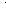 План на 2019-2020 уч. год выполнен полностью. В течение года методическим советом было проведено четыре заседания. Одной из тем заседания являлось «Введение ФГОС основного общего образования (ООО) и ФГОС среднего уровня образования». Рассмотрение данной темы способствовало решению общих методических задач школы при работе над темой школы в течение года методический совет осуществлял координацию деятельности методическихобъединений и определял стратегические задачи развития школы.Вывод: вся деятельность методического совета способствовала росту педагогического мастерства учителя, повышению качества учебно-воспитательного процесса и разработке новых стандартов.Работа методических объединенийЦель анализа: выявление результативности выполнения целей и задач, возложенных на методические объединения (М/О).Одной из основных задач, сформулированных в результате анализа работы М/О школы, в 2019-2020 учебном году была поставлена задача совершенствования педагогического мастерства учителей, их компетентности и широты знаний в области преподаваемых дисциплин, повышение качества проведения учебных занятий на основе внедрения новых педагогических технологий, создание в школе благоприятных условий для умственного и физического развития каждого ученика.В школе работает высококвалифицированный педагогический коллектив, обладающий достаточно высоким потенциалом для решения проблем организации и повышения качества учебно-воспитательного процесса.Деятельность учителей начальных классов была соотнесена с проблемой школы.Цель работы М/О: «Создание условий, способствующих достижению нового качества начального образования через эффективное использование и развитие профессионального потенциала педагогов; на сплочение и координацию их усилий по совершенствованию методики преподавания учебных дисциплин, и на этой основе – на улучшение образовательного процесса в соответствии с ФГОС НОО».Поставленные задачи на учебный год:Совершенствование урока, как основного звена учебно-воспитательного процесса на основе внедрения современных педагогических и здоровье сберегающих технологий, форм методов обучения для создания трудовой и социальной адаптации каждого ученика; Использование  разноуровнего подхода в обучении с учетом индивидуальных особенностей обучающихся воспитанников, для обеспечения усвоения знаний, умений и навыков;Создание обстановки коллективного творческого поиска;Пополнение методического кабинета материалами практического плана.Непрерывное	совершенствование	уровня	профессионального	мастерства, компетентности учителей начальных классов.Определенный круг задач решался через изучение нормативных документов, проведение заседаний, проведение и посещение открытых уроков и внеклассных мероприятий, участие в методической работе школы.Для решения поставленной цели и задач на заседаниях методического объединения рассматривались различные теоретические и практические вопросы.В течение 2019-2020 уч. года коллектив учителей начальных классов эффективно повышал свой образовательный уровень через самообразование: обогащали свой творческий потенциал через обмен опытом и практические находки. Все педагоги систематизировали материал по самообразованию и выступили на методическом объединении начальных классов.Все учителя начальной школы пополнили за учебный год свои учебно-методические копилки. По итогам года работу методического объединения учителей начальных классов в 2019 - 2020 учебном году можно считать удовлетворительной.Деятельность МО учителей гуманитарного цикла была направлена наформирование и развитие творческого потенциала субъектов образовательного процесса школы в условиях введения ФГОС основного общего образования (ООО) и ФГОС старшей ступени образования с целью создания условий для развития учительского потенциала и повышения уровня профессионализма педагогов для успешной реализации ФГОС второго поколения.С целью осуществления миссии школы по формированию и развитию творческого потенциала субъектов образовательного процесса М/О учителей работало над следующимипроблемами:- развитие творческого потенциала субъектов образовательного процесса школы в условиях введения ФГОС основного общего образования (ООО) и ФГОС старшей ступени образования;портфолио учителя - отражение достижений учащихся;осуществление межпредметных связей;Для реализации поставленных проблем решались следующие задачи:продолжали внедрять в практику современные технологии, направленные на социально- личностное становление учащихся;вели коррекционно-развивающую работу по развитию социальной компетентности учащихся, необходимой для успешной социализации и самореализации;повышали психологическую компетентность педагогов по вопросам, связанным с обучением и развитием учащихся с интеллектуальной недостаточностью.Цель работы М/О: повышение уровня научно-теоретической, методической и психолого- педагогической подготовки педагогов, совершенствование условий для повышения профессиональной компетентности, развития их творческого потенциала и как следствие повышение качества образования.Педагоги М/О учителей гуманитарного цикла получают возможность на практике в ходе каждодневной работы закреплять и обогащать свои теоретические знания в области новейших достижений педагогической науки и практики, освоения и внедрения новейших педагогических и информационных технологий, новых программ, деятельности своих коллег. М/О активно работали над решением темы школы через: заседания М/О, на которых рассматривали новинки педагогической литературы,выступали с докладами; взаимопосещение уроков;открытые мероприятия и уроки;сотрудничество с библиотекой;использование информационных технологий на уроках и во внеурочное время; публикации.По итогам года работу методического объединения учителей гуманитарного цикла в 2019- 2020 учебном году можно считать удовлетворительной.Деятельность МО учителей естественно-математического цикла была направлена на формирование и развитие творческого потенциала субъектов образовательного процесса школы в условиях введения ФГОС основного общего образования (ООО) и ФГОС старшей ступени образования с целью создания условий для развития учительского потенциала и повышения уровня профессионализма педагогов для успешной реализации ФГОС второго поколения.С целью осуществления миссии школы по формированию и развитию творческого потенциала субъектов образовательного процесса М/О учителей работало над следующими проблемами:- развитие творческого потенциала субъектов образовательного процесса школы в условиях введения ФГОС основного общего образования (ООО) и ФГОС старшей ступени образования;портфолио учителя - отражение достижений учащихся;осуществление межпредметных связей;Для реализации поставленных проблем решались следующие задачи:продолжали внедрять в практику современные технологии, направленные на социально-личностное становление учащихся;вели коррекционно-развивающую работу по развитию социальной компетентности учащихся, необходимой для успешной социализации и самореализации;повышали психологическую компетентность педагогов по вопросам, связанным с обучением и развитием учащихся с интеллектуальной недостаточностью.Цель работы М/О: повышение уровня научно-теоретической, методической и психолого- педагогической подготовки педагогов, совершенствование условий для повышения профессиональной компетентности, развития их творческого потенциала и как следствие повышение качества образования.Педагоги М/О учителей естественно-математического цикла получают возможность на практике в ходе каждодневной работы закреплять и обогащать свои теоретические знания в области новейших достижений педагогической науки и практики, освоения и внедрения новейших педагогических и информационных технологий, новых программ, деятельности своих коллег.М/О активно работали над решением темы школы через:заседания М/О, на которых рассматривали новинки педагогической литературы, выступали с докладами;взаимопосещение уроков;открытые мероприятия и уроки; использование информационных технологий на уроках и во внеурочное время; публикации.По	итогам	года	работу	методического	объединения	учителей	естественно- математического цикла в 2018-2019 учебном году можно считать удовлетворительной.Деятельность МО классных руководителей была соотнесена с проблемой школы.М/О классных руководителей работало над темой – «Роль самооценки и самореализации учащихся в воспитательном процессе в рамках ФГОС ООО».В планировании методической работы М/О классных руководителей старалось отобрать тот комплекс мероприятий, который бы позволил, исходя из особенностей школы, наиболее эффективно решить проблемы и задачи, стоящие перед ним.С целью реализации задач, поставленных в плане методической работы, регулярно, один раз в триместр, проводились заседания методического объединения классных руководителей.На заседаниях М/О обсуждались следующие вопросы:знакомство с нормативными документами («Федеральные государственные образовательные стандарты» и «План основных мероприятий по подготовке к введению федерального государственного образовательного стандарта основного общего образования»);обзор нормативных документов по организации воспитательного процесса в школе (основные положения Должностной инструкции классного руководителя, основное содержание методических рекомендаций Министерства образования России по организации деятельности классного руководителя в образовательном учреждении, Письмо Министерства образования России «О повышении воспитательного потенциала образовательного процесса в ОУ»);корректировка и утверждение плана работы М/О;корректировка и утверждение на год календарно-тематического планирования по воспитательной работе;использование современных образовательных технологий в практике обучения;методы педагогического воздействия на развитие познавательных мотивов учащихся; - анализ работы М/О:итоги использования современных образовательных технологий учителями школы;определение уровня сформированности профессиональных знаний учащихся; определение уровня обученности;сравнительный анализ деятельности педагогов по разным направлениям;проведение предметных недель.За период учебного года были проведены предметные недели педагогами М/О классных руководителей.Аттестация педагогических работников:Анализ всей методической работы в целом позволяет сделать вывод: план методической работы школы выполнен.Очевидна положительная динамика роста методического и профессионального мастерства учителей, о чем свидетельствуют следующие факты: возросла	активность	учителей	в	желанииподелиться педагогическими	и  методическими находками;каждый учитель прорабатывает для себя методику применения в практике преподавания новых педагогических технологий;учителя совершенствуют навык самоанализа урока, практически все овладели этим навыком;пополняются методические копилки учителей;методическая тема школы и вытекающие из нее темы М/О соответствуют основным задачам, стоящим перед школой. Все учителя школы объединены в предметные М/О, то есть, вовлечены в методическую систему школы. Тематика заседаний М/О и педагогических советов отражает основные проблемные вопросы, которые стремится решать педагогический коллектив школы. Повысился профессиональный уровень учительского коллектива;выросла активность учителей, их стремление к творчеству, увеличилось число учителей, работающих в Интернете (создание своих собственных сайтов и страниц, публикация собственных материалов). В ходе предметных недель учителя проявили высокие организаторские способности, разнообразные формы их проведения вызвали повышенный интерес у учащихся. Увеличилось число учащихся, которые участвовали в мероприятиях школы, требующих определенного интеллектуального уровня;активизировалась работа по обобщению педагогического опыта (создание портфолио, в том числе и электронного, учителя).Итоги прохождения аттестации педагогическими работниками в 2019– 2020 уч.годуВместе с тем отмечены недостатки в методической работе:Не найдена такая форма организации, которая обеспечила бы не только усвоение учебного материала всеми учащимися на самом уроке, но и их самостоятельную познавательную деятельность, способствующую умственному развитию. А это связано с подготовкой учебного материала и выбором соответствующих методов обучения в рамках перехода на ФГОС ООО.На уроках не все учителя создают такие учебные ситуации и используют такие формы и методы (задания для самостоятельной познавательной деятельности творческого характера, заданий, связанных с жизнью, подбор наглядных пособий и др.), которые обеспечили бы эффективную познавательную деятельность всех учащихся в меру их способностей и подготовленности.Недостаток связан с необходимостью комплексного применения различных средств обучения, в том числе и технических, направленных на повышение темпа урока и экономию времени для освоения нового учебного материала и способов его изучения, а также применение приобретенных знаний, умений и навыков.Все еще малоэффективной остается работа педагогического коллектива по формированию мотивов учения, возбуждения познавательного интереса учащихся по теме, повышения их эмоционального настроения и обеспечения единства обучения, воспитания и развития.Недостаточно высок уровень самоанализа у учителей и самоконтроля у учащихся. Слабо налажена система взаимопосещений внутри М/О.Исходя из вышеизложенного основными задачами методической работы на новый учебный год являются:в новом учебном году педагогическому коллективу необходимо вплотную заняться научной организацией труда, что еще не вошло в практику нашей школы должным образом;в процессе преподавания шире использовать возможности интерактивных, коллективных, творческих, технических способов обучения;организовать целенаправленную работу с учащимися над развитием творческих способностей не только во внеурочное время, но и в учебное;отслеживать работу по накоплению и обобщению педагогического опыта;в работе М/О по повышению профессионального мастерства обратить внимание на следующие умения: технология подготовки урока и его самоанализ, самоконтроль своей деятельности, применение новых технологий и их элементов. Расширить сеть учителей, применяющих элементы тестовой технологии;спланировать цикл открытых уроков по М/О с учетом реальных возможностей по особо западающим вопросам и более тщательно продумать организацию взаимопосещения уроков;организовать рейтинговый опрос учащихся об уровне проведения различных мероприятий во время предметных недель;продолжить работу по новым технологиям в обучении: проектная деятельность, использование информационно-компьютерных технологий в обучении и подготовке проектов; проведение внутришкольной конференции.КУРСЫ ПОВЫШЕНИЯ КВАЛИФИКАЦИИДля реализации педагогом возможностей непрерывного образования, самостоятельного конструирования индивидуального образовательного маршрута повышения квалификации с учётом своих профессиональных потребностей, согласованных с потребностями образовательного учреждения, и выбора наиболее приемлемых для себя сроков его прохождения, используются ресурсы накопительной системы повышения квалификации.В 2019-2020 учебном году курсы повышения квалификации прошли 9 человек:Учителя начальной школы – 3 человекаУчитель русского языка и литературы – 2 человек по теме «Профессиональные компетентности учителя русского языка и литературы: современные стратегии Концепции преподавания русского языка и литературы в РФ и внедрение ее в образовательную практику».Учитель физической культуры – 1 человек по теме «Модернизация содержания и технологий преподавания учебного предмета "Физическая культура" в соответствии с концепцией».Учитель технологии – 1 человек по теме «Современные подходы и технологии в художественно-творческой деятельности».Учителя-предметники, обучающие детей-инвалидов – 4 человека по теме «Обучение детей с ОВЗ с использованием Интернет-технологий».ПРОФЕССИОНАЛЬНАЯ АКТИВНОСТЬ ПЕДАГОГОВУчастие педагогов школы в 2019-2020 учебном году в профессиональных конкурсах и мероприятиях по презентации педагогического опыта и мастерства значительно увеличилось, что является следствием плановой работы по подготовке к аттестации, распространению опыта работы, а также потребностью получить внешнюю оценку работы.Считаю, эффективным является опыт стимулирования активного участия педагогов в конкурсах, вебинарах, конференциях, обсуждениях различных проектов и выполнение требования обязательности и периодичности участия всех и каждого в таких мероприятиях, как подтверждение квалификации и обмена опытом.В течение учебного года педагоги школы с целью обобщения и распространения передового педагогического опыта успешно участвовали в мероприятиях и конкурсах различногоуровня. 12 педагогических работников приняли активное участие в серии вебинаров по вопросам подготовки к проведению ЕГЭ-2020.ВНУТРИШКОЛЬНЫЙ КОНТРОЛЬВ рамках выполнения плана внутришкольного контроля мной, заместителем директора по учебно-воспитательной работе, регулярно проводились мероприятия по организации контроля за учебно - воспитательным процессом, контроля уровня преподавания, прохождения и усвоения программы обучающимися, своевременному выявлению и предупреждению проблем и причин неуспешности. Это посещения уроков и занятий, проведение мониторингов знаний, в том числе анализ результатов диагностическтих работ в форматах ГИА и ЕГЭ и службы мониторинга, проверка ведения документации (журналов, тетрадей), работы педагогов в кабинетах, организация конкурсов и олимпиад, индивидуальная работа с педагогами, родителями и обучающимися.Цель ВШК: сравнение того, что есть, с тем, что должно быть по нормативным документам, повышение качества и эффективности через перевод на диагностическую основу, превращение контроля в инструмент развития творческих начал в деятельности учителя, получение объективной и полной информации о состоянии образования в образовательных учреждениях.Задачи ВШК:Диагностирование состояния учебно-воспитательного процесса, выявление отклонений от запрограммированного результата (стандарта образования) в работе педколлектива, создание обстановки заинтересованности, доверия и совместного творчества: учитель – обучающийся, руководитель – учитель, учитель – родитель.Отслеживать динамику развития учащихся, создавая при этом эмоциональный комфорт и условия для самовыражения, самопознания, саморазвития каждого ученика, выявлять и реализовывать образовательный потенциал учащихся.Повысить ответственность учителей, формировать потребности непрерывного профессионального роста, как условия эффективности образования в школе. Осуществить внедрение новых, интенсивных методов и приёмов работы в практику преподавания учебных предметов.Совершенствовать систему контроля за состоянием и ведением школьной документации.Принципы построения контроля: научность, системность, цикличность; демократизация, гуманизация и гласность, открытость и доступность; контроль, стимул творческого и профессионального роста учителя; мотивация контроля; технология достижения уровня самоконтроля в результате взаимодействия администрации и учителя.ЛИЧНЫЕ ДЕЛАВ соответствии с планом внутришкольного контроля на 2019–2020 учебный год по проверкесостояния ведения и соблюдения единых требований при оформлении личных дел обучающихся           1-11 - х классов.Выводы: Проверка личных дел показала, что классные руководители отнеслись к выполнению своих должностных обязанностей в части соблюдения единых требований к оформлению личных дел обучающихся добросовестно. Все итоговые оценки выставлены.ЖУРНАЛЫВ рамках внутришкольного контроля мной регулярно проверялась система работы педагогов с журналами как важным видом контрольной и отчётной документации. Проверка журналов осуществлялась каждый учебный модуль.Это позволяло анализировать уровни прохождения программ, контролировать график проведения контрольных и проверочных работ, следование планированию, регулярность опроса учащихся, накопление оценок, соблюдение норм домашних заданий, а также своевременно корректировать нарушения ведения документации, выполнения планов. По результатам каждой проверки мной проводились совещания при заместителе директора, а также, по необходимости, дополнительные индивидуальные собеседования с педагогами, были даны рекомендации по устранению замечаний.Выводы:Работа практически всех классных руководителей с журналами классов осуществлялась добросовестно, тем не менее, нарушения ведения журналов со стороны учителей-предметников, не даёт возможности оценить все журналы на «отлично».По итогам учебного года все журналы оформлены грамотно, сделаны соответствующие сноски, печати. Все журналы готовы к архивированию.ТЕТРАДИВ течение года осуществлялись проверки работы педагогов с тетрадями. Основная цель проверки: соблюдение требований работы с данным видом документации.Задачи: выполнение своевременных проверок, проведение разнообразных форм работы, объёмы домашних заданий, соблюдение системы оценки. Сборы тетрадей для проверки осуществлялись мной комплексно (по предметам и видам тетрадей), а также во время посещения уроков. Выводы и рекомендации проверки доведены мной до сведения педагогов в ходе индивидуальных консультаций по итогам проверки и в рамках анализов работы.ОБЩИЕ ВЫВОДЫПо результатам анализа работы школы за 2019 – 2020 учебный год можно сделать следующиевыводы:Учебный план на 2019-2020 учебный год выполнен, учебные программы пройдены.Общешкольный средний процент успеваемости без учёта ЕГЭ и ОГЭ по школе 100%.В школе ведется учет пропусков учебных занятий обучающимися, контроль за посещаемостью учебных занятий.Была продолжена работа по повышению квалификации педагогического коллектива. Стремление к повышению профессионального уровня высокое: участие в профессиональных конкурсах, курсы повышения квалификации, работа в инновационном режиме, участие в педсоветах, заседаниях ШМО и ГМО, обмен опытом, в том числе публикации своего труда, и многие другие мероприятия.РЕКОМЕНДАЦИИ:Продолжить работу по повышении качества успеваемости в 2020-2021 учебном году.Обеспечить своевременную работу с обучающимися имеющими одну тройку – это резерв школы.Стремиться реализовать образовательный потенциал ученика. (Развитие индивидуальных возможностей ребёнка, создание адаптирующих условий, особая организация учебного процесса, способствующая созданию и реализации индивидуальной образовательной траектории школьника).Продолжать работу по преемственности на первой и второй ступенях обучения.Учителям предметникам и классным руководителям использовать в работе все средства и способы для улучшения качества обучения.Взять на контроль и отслеживать успешность обучения обучающихся в динамике.Оказать неуспевающим обучающимся помощь, включив в коррекционную работу социального педагога, учителей- предметников и родителей.Усилить необходимость предварительных малых педсоветов по параллелям.Обеспечить сохранение контингента обучающихся.Задача каждой ступени – создание предпосылок для перехода на следующую ступень, уменьшить риск возрастного–психологического кризиса.Разработать	вариативные	программы	и	использовать	преемственность	технологий обучения при переходе на новую ступень обучения.Продолжить работу по созданию благоприятной мотивационной среды.Продолжить укрепление нравственно здоровых отношений в педагогическом коллективе,ученическом и родительском сообществе, осуществлять социализацию обучающихся, дальнейшее развитие социальной компетентности.Учебно-методической службе целенаправленно осуществить переход от репродуктивного к деятельностному подходу.Обратить внимание на культуру организации учебного труда (степень самостоятельности, владение приёмами самоконтроля и самопроверки, отношение к учению, умение находить рациональные способы решения).В отношении каждого обучающегося учитывать результаты диагностики обученности и обучаемости и направлять своё личное взаимодействие на ОУУД, чтобы формировалась позитивная учебная мотивация, удовлетворялись социально-психологические потребности (познавательный интерес к знаниям, к способам их добывания: саморазвития, достижения, одобрения).ЗАДАЧИ НА 2020 -2021 УЧЕБНЫЙ ГОДОбеспечивать качество, эффективность, доступность, открытость и вариативность образовательных услуг.Использовать в работе модели учета индивидуального прогресса обучающегося и педагога.Использовать на качественно новом уровне формы и методы работы с одаренными, слабоуспевающими, имеющими проблемы со здоровьем детьми.Обогащать традиционную классно-урочную систему активными  способами  организации учебной, познавательной и развивающей деятельности – конференциями, учебными играми, проектами, фестивалями, образовательными экспедициями, включающими детей в процессы мысле-коммуникации, необходимые новой школе будущего.Формировать здоровьесберегающую образовательную среду, обеспечивающую сохранение здоровья участников образовательного процесса.Формировать духовно-нравственные основы развития и социализации личности в поликультурной среде на основе толерантного подхода.Создавать условия для продуктивного использования ресурса детства в целях  получения образования, адекватного творческой индивидуальности личности и её позитивной социализации.Развивать систему мотивации педагогических и управленческих кадров.Сведения о материально-техническом обеспечении образовательной деятельности Здание: Свидетельство о государственной регистрации права от 21.05.2012г. 61 - АЖ   901122Адрес почтовый: 346314, Ростовская область, Красносулинский район, п. Первомайский, ул. Карла Маркса,25.Запись регистрации в Едином государственном реестре прав на недвижимое имущество и сделок с ним №.61-61-23/045/2009-462Кадастровый номер: 61-61-23/020/2009-036Вид права: оперативное управление.Земельный участок: Выписка из единого государственного реестра прав на недвижимое имущество и сделок с ним, удостоверяющая проведённую государственную регистрацию прав от. Кадастровый номер. 61:51:0020105:4Адрес почтовый346314, Ростовская область, Красносулинский район, п. Первомайский,  ул. Карла Маркса,25.1 ступень2 ступень3 ступеньВсего по школеОкончилиучебный год на«5»12 чел. (17,6 %)8 чел. (8 %)1 чел. (7,6 %)21 чел. (10,5 %)Окончилиучебный год на«4» и «5»26 чел. (38,2%)29 чел. (29,2 %)9чел.(69,2 %)63 чел. (31,5%)Количество учеников, сдававших экзамены в форме ЕГЭ:Количество учеников, сдававших экзамены в форме ЕГЭ:Количество учеников, сдававших экзамены в форме ЕГЭ:Количество учеников, сдававших экзамены в форме ЕГЭ:предметСдавали экзаменПреодолели минимальный порог в %1Русский язык66 (100 %)2Математика (профильный уровень)44 (100 %)3Обществознание33 (100 %)4Биология11(100 %)5Физика33 (100 %)6История22 (100 %)7Химия108Английский язык (письменно)11 (100 %)9Английский язык (устно)11 (100 %)кол-во уч- сяНазвание проекта (конкурса, олимпиады)Сроки проведения проекта (олимпиады, конкурса)Форма проведения(очная, заочная илидистанционная)РезультатПроекты (олимпиады и конкурсы) различного уровняПроекты (олимпиады и конкурсы) различного уровняПроекты (олимпиады и конкурсы) различного уровняПроекты (олимпиады и конкурсы) различного уровня127Всероссийскаяолимпиада	школьников (школьный этап)Октябрь- ноябрьОчная17 победителей и 19 призеров11Всероссийская олимпиада школьников (муниципальный этап)Ноябрь- декабрь.Очнаяучастники15«Кросс наций»СентябрьОчнаяУчастие5«Знатоки	Отечественнойистории»СентябрьОчнаяУчастие7«Гражданином	быть обязан»ОктябрьОчнаяУчастие7«Помоги нуждающимся»ОктябрьДистанционнаяУчастие7«Всемирный	день трезвости»СентябрьДистанционная3 место1Общероссийский конкурс сочинений (региональный этап) «Я-наследниквеликой страны»)ОктябрьДистанционная2 победителя, участники1Российский Национальный юниорский водныйконкурсОктябрьЗаочнаяДиплом 2 степени1-3классыУрок цифры в рамках проекта БезопасныйинтернетОктябрьОчнаяУчастие1-11классыМеждународная игр- конкурс «Русскиймедвежонок-языкознаниедля всех»НоябрьОчнаяПобедители и призёры на школьном уровне25«Осенняя неделя добра»НоябрьОчнаяУчастие1Конкурс рисунков «Зима-Краса»НоябрьЗаочнаяУчастие1«Рождественская звезда»ДекабрьЗаочнаяУчастие1Олимпиада «Час кода»ДекабрьДистанционнаяУчастник7«Знай и люби Донской край»ЯнварьОчнаяУчастие1Городской конкурс чтецов«Живая классика» «Поэты Пушкинской поры»ЯнварьОчнаяДиплом 3 степени2Городской конкурс«Здоровье начинается с тебя»ФевральОчнаяУчастие1Региональный экологический форум«Зелёная планета-2020»ФевральЗаочнаяУчастие15«Такой знакомый космос»АпрельДистанционнаяУчастие7Конкурс рисунков «Мывыбираем жизнь (дети против терроризма)»АпрельдистанционнаяУчастие1Всероссийскийфестиваль эссе «Письмо солдату»МайДистанционнаяУчастие48 онлайн-олимпиада«Плюс» по математикеМайДистанционная2 победителяПозитивные тенденцииПозитивные тенденцииПричины позитивных тенденцийПричины позитивных тенденцийПричины позитивных тенденций1. Включение в работу методического1. Включение в работу методическогоСменяемость руководителей методическихСменяемость руководителей методическихСменяемость руководителей методическихсовета новых педагогов.объединений.объединений.2. Совершенствование системы2. Совершенствование системыПрименениеновых технологий проведенияновых технологий проведенияпрофессионального сотрудничества.профессионального сотрудничества.педсоветов.3. Становление системы взаиморазвития и3. Становление системы взаиморазвития иВключение новых членов в составВключение новых членов в составВключение новых членов в составобмена профессиональным опытом.обмена профессиональным опытом.методического совета.методического совета.методического совета.негативные тенденцииПричины негативныхПричины негативныхНеобходимые меры понегативные тенденциитенденцийтенденцийкорректировке негативныхнегативные тенденциитенденцийНедостаточная активность иНехватка времени из-заНехватка времени из-заНехватка времени из-заБолее четкое планирование иинициативность членовбольшой загруженности.большой загруженности.большой загруженности.распределение нагрузкиметодического совета.ПрофессиональнаяПрофессиональнаяПрофессиональнаямежду членамиусталость.усталость.усталость.методического совета.Вовлечение в работуметодического совета новыхчленов.Применениеличностно-ориентированногоподхода к распределениюнагрузки в рамкахметодического совета.Позитивные тенденцииПричины позитивных тенденцийПричины позитивных тенденцийПричины позитивных тенденцийПричины позитивных тенденцийК выбору и реализации тем самообразованияВозросший уровень мотивации у ряда педагогов к овладению новыми технологиями в образовании и внедрению их в урочную деятельность. Возросший уровень мотивации у ряда педагогов к овладению новыми технологиями в образовании и внедрению их в урочную деятельность. Возросший уровень мотивации у ряда педагогов к овладению новыми технологиями в образовании и внедрению их в урочную деятельность. Возросший уровень мотивации у ряда педагогов к овладению новыми технологиями в образовании и внедрению их в урочную деятельность. учителей школы в рамках методическойтемы М/О и реализации ее в программе развития школы Негативные тенденцииПричины негативных тенденцийНеобходимые меры по корректировке негативныхтенденций1. Пассивное отношение ряда педагогов	школы,	какимеющих			большой педагогический опыт, так и молодых	специалистов, к обмену опытом и совершенствованию качества преподавания.Снижение	мотивации	к педагогическойдеятельности.Безразличное  отношение	к перспективам,	как личностного развития, так и к перспективам развития школы.Обсуждение  и	совместный выбор тем самообразования. Более четкое перспективное планирование отчетов работы над	темами самообразования   педагогов, на выступления на педсоветах и МОличностно-ориентированный подход к каждому педагогу в процессе его работы над темой самообразования.Позитивные тенденцииПозитивные тенденцииПричины позитивных тенденцийПричины позитивных тенденций1.Проведение	предметных	недельпродолжается.1.Проведение	предметных	недельпродолжается.Проведение	предметных	недель		было рационально		спланировано	с	учетомраспределения  ключевых	общешкольных мероприятий по триместрам и месяцам.Проведение	предметных	недель		было рационально		спланировано	с	учетомраспределения  ключевых	общешкольных мероприятий по триместрам и месяцам.2.Возобновилось	проведениеинтеллектуальных игр.2.Возобновилось	проведениеинтеллектуальных игр.Заинтересованность членов М/О.Заинтересованность членов М/О.Негативные тенденцииПричины негативных тенденцийПричины негативных тенденцийНеобходимые меры по корректировке негативныхтенденций1. Пассивное отношение ряда педагогов		школы,	как имеющих большой педагогический опыт, так и молодых	специалистов, к обмену опытом и совершенствованию качества преподавания.Снижение	мотивации	к педагогическойдеятельности. Равнодушие.Безразличное отношение к перспективам,	как личностного развития, так и к перспективам развития школы.Снижение	мотивации	к педагогическойдеятельности. Равнодушие.Безразличное отношение к перспективам,	как личностного развития, так и к перспективам развития школы.Осуществлять более жесткий контроль за деятельностью педагогов. 2.Снижение	качества проведения          предметныхнедель и интеллектуальных игр.Недостаточно четкое и продуманное планирование работы М/О.Ослабление контроля со стороны метод.советаНедостаточно четкое и продуманное планирование работы М/О.Ослабление контроля со стороны метод.советаПри	составлении	плана работы М/О и методического совета		четко спланировать поэтапную	подготовку к этим мероприятиям. Возложить ответственность на рук-лей МО по корректировке этих мероприятий.ВсегоВысшая категорияПервая категорияСоответствиедолжности9 человек2 человека07 человек№ п/пНаименованиепредметов, курсов, дисциплин (модулей) в соответствии с учебным планом:Наименование помещений, кабинетов и пр. с перечнем основного оборудования.1Русский язык,Английский языккабинет 6 класса; Мультимедийный компьютер в сборе, Интерактивная доска IQ Board PS S082, Наглядный английский" (методические .пособия., набор пастеров),2Математикакабинет 9 класса; Мультимедийный компьютер в сборе LENOVO Е50.00 Intel Celeron (монитор ACER, клавиатура и мышь Sven Standard), Интерактивная доска  SMART Board 480 в сборе ( пульт дистационный, крепление проекторное), таблицы по математике, диски, плакаты, математические инструменты3Физика   /   ОБЖкабинет 7 класса; Проектор ACER X113P, Экран Screen Media Appollo –T 150*150 MW, таблицы, демонстрационные пособия4Историякабинет 10 класса; Мультимедийный проектор  ВenQ  МХ 501 DLP, Ноутбук Асer АО 722-С68 кк 11.6" АМD, диски, набор таблиц по истории и обществознанию.5География    /  химиякабинет 5 класса; Проектор BenQ MS500H, Процессор АМD А4 Series,  Экран 160*160, белый, матовый на триноге, Комплект таблиц "Химия. 10-11 кл." (20 таб., метод(спектр), Комплект таблиц "Химия. 8-9 кл." (20 таб., метод (спектр), таблица "Азбука" английский язык /НЧ1024/,), глобус физический, учебные карты 6Биологиякабинет 8 класса; Микроскопы "Юннат 2П-3М", DVD диск " Человек. Строение тела человека", DVD диск " Введение в экологию", DVD диск " Растения. Грибы. Бактерии", оборудование для кабинета биологии интерактивная доска, компьютер в сборе, проектор BenQ, плакаты, наглядные пособия, муляжи.7информатикикабинет11 класса; Интерактивная доска, Компьютер ЖК, Мультимедийный компьютер (9 шт), Компьютер мультимедийный (системный блок ACER Extensa EX2610G,монитор ЖК PHILIPS193V5LSB2)8Физическая культураспортзал, спортивные оборудование и инвентарь, шведская стенка, теннисный стол; баскетбольные кольца.9Начальные классыкабинеты 1 класс-, интерактивная доска  SMART Board 480, проектор BenQ MS500H, компьютер в сборе. 2 класс интерактивная доска в сборе Screen Media IP Board JL -9000 E 85 W, компьютер в сборе Neo, мультимедиа-проектор, слайд-комплект "геометр.фигуры", компакт диск "математика 1 класс" 1ч, компакт диск "математика 1 класс" 2ч,  набор геометр.тел, 3а класс- интерактивная доска, компьютер в сборе, мультимедиа-проектор, комплект таблиц "Математика, Арифметические действия" (14 таб. ф.А1,лам), комплект таблиц "Русский язык. Имя прилагательное" (12 таб. ф.А1,лам), комплект таблиц "Русский язык. Имя существительное" (12 таб. ф.А1,лам), комплект таблиц "Русский язык. Орфография" (14 таб. ф.А1,лам),   Таблица демонстрац.маркерная "Разбор по частям речи, разбор слова по составу",.3б класс - интерактивная  доска Interwrite DuaiBoard 1260, компьютер в сборе, набор плакатов. 4 класс-; интерактивная доска  Activboard 378 E00, Мультимедийный компьютер в сборе, мультимедийный проектор, набор плакатов.     10Музыка,  ИЗО,  технологиякабинеты 1-11 классов; интерактивная доска, компьютер в сборе, проектор, диски, плакаты.